ПОЛОЖЕНИЕо рабочей программе учебных предметов, курсовI.           Общие положения 1. Рабочая программа учебных предметов, курсов (далее Рабочая программа) – нормативно-управленческий документ образовательного учреждения, характеризующий содержание и организацию образовательной деятельности в ОУ. Рабочая программа является компонентом основных общеобразовательных программ ступеней общего образования, реализуемых в ОУ, средством фиксации содержания образования на уровне учебных предметов,  курсов (элективных, факультативных, др.)2.  Целью разработки Рабочей программы является обеспечение реализации образовательного стандарта по предмету, образовательных потребностей обучающихся,  предоставление педагогам возможности применения различных технологий, методик и т.д.  3.   К рабочим программам, которые в совокупности определяют содержание деятельности образовательного учреждения в рамках реализации образовательной программы, относятся:- программы по учебным предметам;- программы элективных курсов;- программы факультативных курсов4. Рабочие программы по учебным предметам составляются на основе:- государственного образовательного стандарта общего образования по предмету;- примерных программ по отдельным учебным предметам общего образования;- авторских программ к линиям учебников, входящих в федеральный перечень УМК, рекомендованных и допущенных Минобразования и науки РФ к использованию в образовательном процессе.5. Рабочая программа разрабатывается педагогом или группой педагогов и проходит экспертизу на уровне образовательного учреждения: рассматривается на заседании кафедры (методического объединения), принимается на заседании научно-методического совета и утверждается директором школы. При отсутствии группы специалистов в ОУ экспертиза может быть проведена на другом уровне (муниципальном, краевом). Результатом экспертизы должно стать заключение о соответствии рабочей программы требованиям государственного образовательного стандарта по предмету, примерной программе.6. Количество часов, отводимых на реализацию Рабочей программы, должно соответствовать  учебному плану ОУ.7. Обязательный минимум содержания каждой Рабочей программы учебного предмета устанавливается в соответствии с примерной программой и государственным образовательным стандартом по предмету. 8. Рабочая программа разрабатывается сроком на один учебный год.II. Структура и требования к разработке Рабочей программы учебных  предметов, курсов.2.1. Структура Рабочей программы включает следующие компоненты:- титульный лист;- пояснительная записка;- календарно-тематическое планирование;- требования к уровню подготовки учащихся;- лист внесения изменений;- приложение.2.2. Примерные  учебные программы, разработанные на федеральном уровне, не могут использоваться в качестве рабочих программ, поскольку не содержат распределение учебного материала по годам обучения и отдельным темам.2.3. Учитель составляет Рабочую программу на основе имеющихся примерных (типовых) учебных программ, авторских рабочих программ. При этом Рабочая программа  может отличаться от вышеназванных  программ не более чем на 20 %. Если учитель вносит изменения в авторскую программу, то в пояснительной записке прописывает аргументированное обоснование внесенных изменений.2.4 Титульный лист Рабочей программы должен содержать (см.Приложение 1): полное наименование образовательного учреждения в соответствии с Уставом;процедуру утверждения рабочей программы в соответствии с Положением о рабочей программе;наименование учебного предмета, курса;указания на принадлежность рабочей программы к уровню общего образования, базовому или профильному (для ступени среднего (полного) общего образования);срок реализации данной рабочей программы;указание авторской программы, на основе которой составлена данная рабочая программа;Ф.И.О. учителя, составившего и реализующего рабочую программу;год составления рабочей программы.2.5. В тексте пояснительной записки к Рабочей программе указывается: перечень нормативных документов и материалов, на основе которых составлена рабочая программа;цели изучения курса и сроки реализации Рабочей программы;место предмета в учебном плане ОУ (общее количество часов, на которое рассчитана рабочая программа, число часов в неделю на преподавание предмета); отличительные особенности рабочей программы по сравнению с авторской: изменения в целях и задачах изучения учебного предмета, в количестве часов на изучение отдельных тем, структурной перестановке тем и т.д. (если таковые присутствуют), и обоснование целесообразности внесения данных изменений; распределение резервных уроков учитель организует самостоятельно с учетом сложности и новизны изучаемого материала;обоснование выбора УМК для реализации рабочей программы;о ведущих формах, методах и средствах обучения, технологиях, которые будут использоваться педагогом для реализации рабочей программы;об используемых педагогом формах, способах и средствах проверки и оценки образовательных результатов по данной рабочей программе в соответствии с Положением о текущем контроле и промежуточной аттестации учащихся в ОУ.о принятых критериях оценивания результатов обучения;-   о перечне учебно-методического обеспечения учебного процесса по предмету, курсу.2.6. Компонент «Требования к уровню подготовки учащихся» включается в Рабочую программу, если он отсутствует в авторской программе для данного класса обучающихся. 2.7 Требования к уровню подготовки учащихся, прописанные в Рабочей программе, должны соответствовать требованиям, сформулированных в федеральном государственном стандарте общего образования, примерной  программе по предмету.2.8. Компонент «Требования к уровню подготовки учащихся»  представляет собой описание целей-результатов обучения, выраженных в действиях учащихся (операциональных) и реально опознаваемых с помощью диагностических инструментов. 2.9. Календарно-тематическое планирование оформляется в виде таблицы на весь период обучения (см.Приложение 2 к данному Положению).  2.10. Приложение может включать:- тексты контрольных работ по итогам изучения раздела, темы, предусмотренные рабочей программой, либо ссылки на печатные издания, содержащие данный вид инструментария оценки;- инструментарий для оценки сформированности ключевых компетенций.III. Сроки и порядок обсуждения Рабочих программ  3.1. Сроки и порядок рассмотрения Рабочей программы определяется данным положением, утвержденным на уровне ОУ. 3.2. Сроки и порядок рассмотрения Рабочей программы осуществляется следующим образом:3.2.1. Первый этап 01.06.-25.08. – самоэкспертиза программы учителем-составителем с использованием приложения 4 к данному Положению.Второй этап - 25.08.-29.08. - Рабочая программа рассматривается на заседании предметной кафедры/МО (результаты рассмотрения заносятся в протокол) и принимается на заседании научно-методического совета;Третий этап – 30.08.-31.08. – Рабочая программа утверждается руководителем образовательного учреждения.3.2.2. После утверждения руководителем образовательного учреждения Рабочая программа становится нормативным документом, реализуемым в данном образовательном учреждении. Общий перечень Рабочих программ утверждается приказом по образовательному учреждению.3.2.3. Для авторских программ учебных курсов, разрабатываемых непосредственно учителем и реализуемых за счет вариативного компонента УП ОУ, процедура экспертизы соответствует процедуре утверждения рабочих программ по учебным предметам.3.2.5. Рабочая программа обновляется ежегодно.IV. Оформление рабочей программы.4.1. Текст набирается в редакторе WordforWindows шрифтом TimesNewRomanCyr, 12, одинарный межстрочный интервал, переносы в тексте не ставятся, выравнивание по ширине, абзац , поля со всех сторон ; центровка заголовков и абзацы в тексте выполняются при помощи средств Word, листы формата А4. Таблицы вставляются непосредственно в текст.Приложение 1Муниципальное бюджетное общеобразовательное  учреждение  «Средняя общеобразовательная школа № 1 города Новоалтайска Алтайского края»Рабочая программапо предмету  «Биология»для учащихся 10 классов (базовый уровень)на 2012 – 2013 учебный год(программа разработана на основе  авторской программы В.Б. Захарова среднего (полного) общего образования. Биология.) Составитель:Мосинцева Марина Викторовна, учитель биологииНовоалтайск2012Приложение 2Формат таблицы для оформления раздела рабочей программы учителя «Календарно-тематическое планирование»Приложение 3Алгоритмсоставления рабочей программы учебного предмета Федерального компонента ФБУП основного и среднего (полного) общего образования    2004 г.Разработала:  И.Н. Стукалова, канд.хим.наук, доцент кафедры                                                            теории и методики преподавания математики и                                                           естественнонаучных дисциплинВыбрать с учетом количества часов на изучение предмета согласно учебному плану ОУ,  авторскую  программу(*)   и соответствующий ей учебно-методический комплекс  (УМК) из Федерального перечня, рекомендованного Минобрнауки России.Сравнить цели изучения учебного предмета в выбранной авторской  программе с целями, зафиксированными  в примерной  программе, а также с целями и задачами  образовательной деятельности школы, представленными в ее основной общеобразовательной программе. Убедиться, что выбранная авторская программа способствует реализации целей и задач образовательной программы ОУ. При необходимости  выполнить корректировку целей  авторской программы,  отразить это в тексте пояснительной записки РП и обосновать причину корректировки.Сравнить требования к уровню подготовки выпускников в выбранной авторской программе с такими же требованиями, прописанными в примерной  программе и выявить:- перечень умений и знаний из примерной программы, не нашедших отражение в  авторской программе (это будут образовательные результаты учащихся из стандарта, достижение которых не обеспечивается авторской программой);- перечень умений и знаний из авторской программы, не нашедших отражение в примерной  программе (это будут образовательные результаты обучающихся, превышающие требования  стандарта).  При необходимости выполнить корректировку требований к образовательным результатам  авторской программы,  отразить это в тексте пояснительной записки РП и обосновать причину корректировки.     Определить требования к образовательным результатам обучающихся для того или иного года обучения, зафиксировать их в РП. Сравнить содержание образования по предмету, представленное в  авторской  программе для всех классов  данной ступени и примерной программе, и выявить: - содержание, которое есть в примерной программе, но отсутствует в авторской (это будет содержание из стандарта, которое не обеспечивается авторской программой);- содержание, которые есть в авторской программе, но не содержится  в примерной (это будет содержание авторской программы, которое превышает стандарт).При необходимости выполнить корректировку содержания  авторской программы,  отразить это в тексте пояснительной записки РП и обосновать причину корректировки 5. Составить с учетом годового календарного графика тематический поурочный план с указанием обязательных контрольных, практических работ, экскурсий и других планируемых  видов деятельности обучающихся. 6. Определить  состав УМК, который будет использоваться при обучении предмету,   и отразить его в виде перечня  в  тексте рабочей программы (указать основной и дополнительный состав). 7. Оформить  рабочую программу  в соответствии с требованиями, зафиксированными в принятом в ОУ «Положении о рабочей программе».8. Выполнитьсамоэкспертизу качества составленной рабочей программы с учетом требований «Положения о рабочей программе».9. Провести экспертизу  рабочей программы в профессиональном сообществе.10. Представить рабочую программу  к утверждению в соответствии с принятой в ОУ процедурой.*) Авторская программа - программа, не имеющая аналогов, основана на авторской концепции построения содержания учебного предмета, курса.**) Примерная программа по учебному предмету – программа, которая детально раскрывает обязательные (федеральные) компоненты содержания образования и параметры качества  усвоения учебного материала по конкретному предмету Базисного учебного плана.  Она определяет  инвариантную (обязательную) часть учебного предмета, за пределами которого остается возможность авторского выбора вариативной составляющей содержания образования.  Приложение 4Критерии оценки качества рабочих программПРИНЯТОна педагогическом совете МБОУ «СОШ №1города Новоалтайска Алтайского края»_____________________       «23_»   ____мая__2012 г.УТВЕРЖДАЮДиректор МБОУ «СОШ № 1» города Новоалтайска Алтайского края»___________О.В.Зинкевич«_23_  »   ____мая____2012 г.РАССМОТРЕНОРуководитель Кафедры/МО_____________________ «___»__________2012 г.ПРИНЯТО на заседании научно-методического советаМБОУ  «СОШ № 1 города Новоалтайска Алтайского края»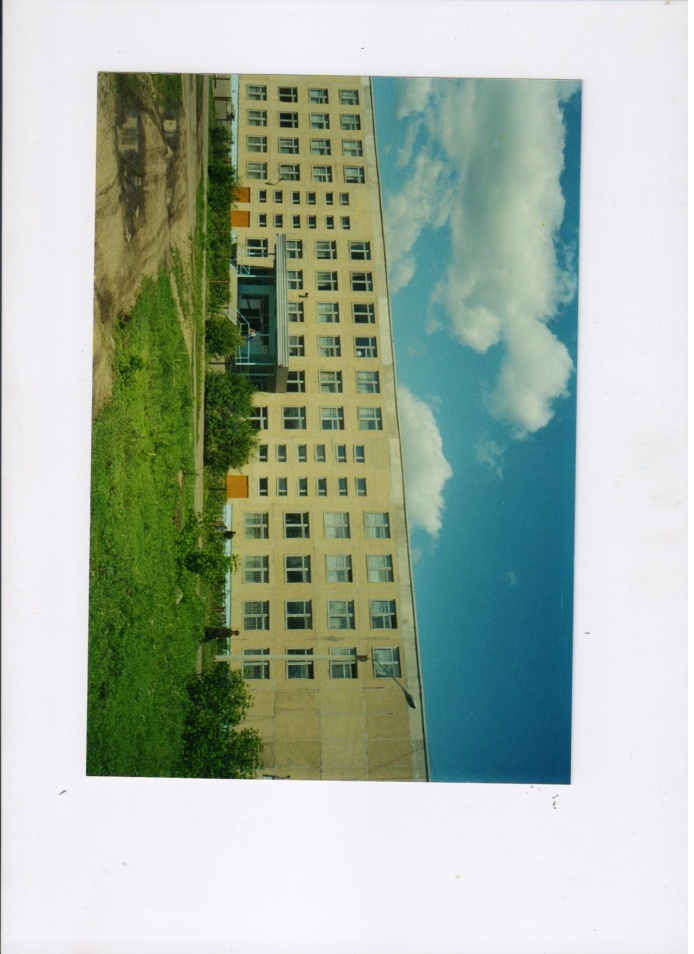 «___ »  _____________2012 г.УТВЕРЖДАЮДиректор МБОУ «СОШ № 1 города Новоалтайска Алтайского края» ___________О.В.Зинкевич«____ »   ___________2012 г.СрокиНомер урокаТема урока Тема урока Контроль предметных результатовПримечание122341.09.-10.10.Название изучаемого раздела, темы № 1 ….. , продолжительность ее изучения(Пример: Тема 1. Химическая реакция – 14 ч.)Название изучаемого раздела, темы № 1 ….. , продолжительность ее изучения(Пример: Тема 1. Химическая реакция – 14 ч.)Название изучаемого раздела, темы № 1 ….. , продолжительность ее изучения(Пример: Тема 1. Химическая реакция – 14 ч.)Название изучаемого раздела, темы № 1 ….. , продолжительность ее изучения(Пример: Тема 1. Химическая реакция – 14 ч.)Название изучаемого раздела, темы № 1 ….. , продолжительность ее изучения(Пример: Тема 1. Химическая реакция – 14 ч.)3.09.-7.09. 1Тема урока 1Тема урока 13.09.-7.09. 2Тема урока 2Тема урока 23…………….11-12Экспериментальное решение задач по теме «Электролитическая диссоциация»Экспериментальное решение задач по теме «Электролитическая диссоциация»Практическая работа № 113Электролитическая диссоциацияЭлектролитическая диссоциацияКонтрольная работа № 114Название изучаемого раздела, темы № 2 ….. , продолжительность ее изучения(Пример: Тема 2. Химия неметаллов – 20 ч.)Название изучаемого раздела, темы № 2 ….. , продолжительность ее изучения(Пример: Тема 2. Химия неметаллов – 20 ч.)Название изучаемого раздела, темы № 2 ….. , продолжительность ее изучения(Пример: Тема 2. Химия неметаллов – 20 ч.)Название изучаемого раздела, темы № 2 ….. , продолжительность ее изучения(Пример: Тема 2. Химия неметаллов – 20 ч.)Название изучаемого раздела, темы № 2 ….. , продолжительность ее изучения(Пример: Тема 2. Химия неметаллов – 20 ч.)15 …30Экспериментальное решение задач по теме «Неметаллы»Экспериментальное решение задач по теме «Неметаллы»Практическая работа № 2….Название изучаемого раздела, темы № 3….. , продолжительность ее изученияНазвание изучаемого раздела, темы № 3….. , продолжительность ее изученияНазвание изучаемого раздела, темы № 3….. , продолжительность ее изученияНазвание изучаемого раздела, темы № 3….. , продолжительность ее изученияНазвание изучаемого раздела, темы № 3….. , продолжительность ее изучения35…Всего уроков:Всего уроков:686868из них -уроков-контрольных работиз них -уроков-контрольных работ555- уроков-практических работ; - уроков-практических работ; 444- др.- др.………Анализируемая информацияРабочие программы («+/-»)Рабочие программы («+/-»)Рабочие программы («+/-»)Рабочие программы («+/-»)Анализируемая информацияТитульный лист-	полное наименование ОУ в соответствии с Уставом;-	процедура утверждения рабочей программы в соответствии с Положением о рабочей программе;-	наименование учебного предмета, курса;-	указания на принадлежность рабочей программы к уровню общего образования, базовому или профильному (для ступени среднего (полного) общего образования);-	срок реализации данной рабочей программы;-	указание авторской программы, на основе которой составлена данная рабочая программа;- в сноске указаны выходные данные источника авторской программы-	Ф.И.О. учителя, составившего и реализующего рабочую программу;-	год составления рабочей программы- УКАЗАНЫ ЛИТЕРЫ КЛАССОВОглавление- перечень разделов- указание страницПояснительная записка1.1. Нормативно-правовая база (перечень нормативных документов и материалов, на основе которых составлена рабочая программа);- ФЗ РФ от 29.12.2012. «Об образовании»- Стандарт 2004 г.- Примерная программа по предмету- Авторская программа по предмету- ООП на ступень- Учебный план школы на год- Положение о РП учителя- Положение о текущем контроле и промежуточной аттестации обучающихся 1.2. Цели изучения курса- СООТВЕТСТВУЮТ СТУПЕНИ- НА СТАРШЕЙ СТУПЕНИ: СООТВЕТСТВУЮТ ЛИ УРОВНЮ (ПРОФИЛЬНЫЙ ИЛИ БАЗОВЫЙ)1.3. Сроки реализации РП1.4. Место учебного предмета в учебном плане (общее количество часов, на которое рассчитана рабочая программа, число часов в неделю на преподавание предмета); 1.5. Отличительные особенности рабочей программы по сравнению с авторской- КОЛ-ВО ЧАСОВ В РП ПО КАЖДОЙ ТЕМЕ (РАЗДЕЛУ И Т.П.) НЕ МЕНЬШЕ, ЧЕМ В АП- ПРОПИСАН ПЕРЕЧЕНЬ ОТЛИЧИЙ1.6. Обоснование выбора УМК- ЕСТЬ ПЕРЕЧЕНЬ УМК (учебник, методические рекомендации, источники инструментария для оценки предметных результатов)- ЕСТЬ ОБОСНОВАНИЕ ВЫБОРА1.7. Формы, методы и средства обучения, технологии, которые будут использоваться педагогом для реализации рабочей программы;1.8. Формы, способы и средства контроля, проверки и оценки образовательных результатов по данной рабочей программе в соответствии с Положением о текущем контроле и промежуточной аттестации учащихся в ОУ.- прописаны с учетом ООП- тексты итоговой контрольной работы в форме ГИА (ЕГЭ);- СПОСОБЫ СООТВЕТСТВУЮТ ТЕМ, ЧТО ПРОПИСАНЫ В АВТОРСКОМ УМК- ЕСТЬ ПРИЛОЖЕНИЕ 11.9. Критерии оценки результатов обучения- ПРОПИСАНЫ или из какого источника взяты- если в УМК у авторов не прописаны, то в РП указано, ГДЕ УТВЕРЖДЕНЫ 1.10. Учебно-методического обеспечение учебного процесса- основная учебная литература;- дополнительная учебная литература;- оборудование и приборы (только те, которые есть в школе, НО и НЕ меньше)КТП- выдержан формат таблицы в соответствии с Положением о рабочей программе- указано кол-во уроков на раздел (в соответствии с АП), при проверке легко просчитывается - СРОКИ ПРОПИСАНЫ НА НЕДЕЛЮ- суммировано количество практических, лабораторных и контрольных работ за год - Количество резервных уроков соответствует их кол-ву в авторской программе. Формулировка в колонке «Темы уроков» оставлена «Резервный урок»- формулировка названия раздела, темы строго соответствует ее формулировке в авторской программеТребования к уровню подготовки учащихся- ПРОПИСАНЫ ДЛЯ КАЖДОГО КЛАССАЛист внесения изменений